ข่าวประชาสัมพันธ์ข้อควรปฏิบัติเมื่อแก๊สรั่วข้อควรปฏิบัติเมื่อแก๊สรั่ว ห้ามนำวัตถุไวไฟหรือจะทำให้เกิดประกายไฟในบริเวณที่มีแก๊สรั่วอย่างเด็ดขาด เพราะจะทำให้เกิดไฟลุกไหม้และระเบิดได้ 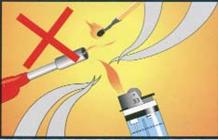 ในกรณีที่แก๊สรั่วให้เปิดหน้าต่างทุกบานที่อยู่บริเวณนั้น  เพื่อระบายอากาศให้    ถ่ายเทสะดวก  แก๊สจะได้ไม่สะสมอยู่ในบริเวณนั้น 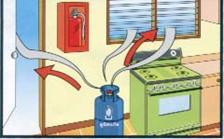 กรณีแก๊สรั่วให้ใช้พัดหรือวัสดุอื่นที่ไม่นำไฟฟ้า  พัดโบกไล่อากาศเพื่อให้แก๊สบริเวณนั้นเจือจาง 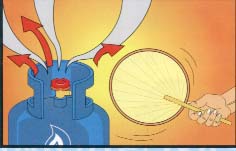 ถ้าแก๊สรั่วบริเวณของถังให้ขนย้ายถังอออกมาไว้ในที่โล่งและห่างไกลจากบริเวณที่พักอาศัยและรีบแจ้งสถานีดับเพลิงทันที 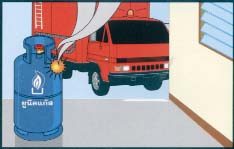 ถ้าพบแก๊สรั่วที่บริเวณท่อหรือสายแก๊ส  หรือรอยต่อให้ปิดแก๊สที่วาล์วถังแก๊ส   โดยเร็ว  แล้วแจ้งให้ร้านค้าที่ส่งแก๊สมาตรวจสอบโดยด่วน 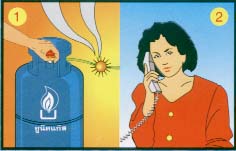 ห้ามนำมืออุดรอยรั่วบริเวณท่อสายยางอย่างเด็ดขาด  เพราะจะทำให้เกิดอันตรายได้ 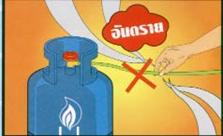 ด้วยความปรารถนาดีจากงานป้องกันและบรรเทาสาธารณภัยเทศบาลตำบลเชียรใหญ่